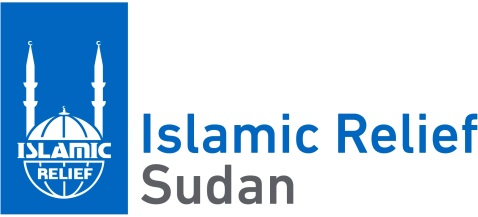 Date:  15/11/2023Tender Name: - Tender of Provision of Dignity kits for the IDPs centers in Sennar city- Sennar Stateاسم العطاء: عطاء توريد أطقم الكرامة – تسلم بمراكز الايواء بمدينة سنار- ولاية سنارProject: Islamic Relief- Canada                                                                         PR # 18300الإغاثة الإسلامية عبر العالم منظمة تطوعية تعمل في السودان منذ العام 1991 ، تسعي لتخفيف المعاناة عن الفقراء في العالم دون تمييز للجنس او العقيدة او الاصل ومنذ بداية عملها في السودان نفذت المنظمة بنجاح العديد من مشاريع التنمية والاغاثة في قطاعات المياه واصحاح البيئة ، الصحة ، التعليم ، سبل العيش ، الطوارئ ودعم الأيتام.هذا العطاء لتوريد أطقم الكرامة – تسلم بمراكز الايواء بمدينة سنار-ولاية سنار وفق الشروط المبينة أدناه.الإلتزام بالكميات والأنواع المحددة بجدول المواصفات والكميات المرفق.تقديم نماذج (عينات) من مواد العطاءمكتب المنظمة بسنار حسب المواصفات المطلوبة المرفقة مع كراسة العطاء ويتم مقارنتها مع المواد المستلمة لمن يرسو عليه العطاء ، ترد لمن لا يرسو عليه العطاء.الكميات المطلوبة قد تزيد أو تنقص حسب الأسعار المقدمة والميزانية المتوفرةيتم ملء البيانات في كراسة العطاء فقط ، والأسعار يجب أن تكون شاملة كافة الرسوم سيتم توقيع عقد توريد وتسليم أطقم الكرامة لمكتب المنظمة بسنار(مراكز الايواء بمدينة سنار) – ولاية سنار مع منظمة الإغاثة الإسلامية عبر العالم لمن يرسو عليه العطاء:تقديم شهادة خلو طرف من الضرائب والزكاة توريد كامل المواد خلال (7) يوما من تاريخ توقيع العقد. للمنظمة لجنة فنية لها الحق في رفض المواد غير المطابقة للمواصفات عند الإستلام.فاتورة نهائية مختومة بختم الضرائب بعد تسليم المواد.يتم سداد قيمة العطاء بالجنيه السوداني بشيك عقب إستلام كل الكميات بالمواقع المعنية و في التاريخ المحدد.يرفق المتقدم :شهادة تسجيل الشركة/إسم العملشهادات الخبرة السابقة والرخصة التجاريةارفاق نسخة من تفويض بتحصيل القيمة المضافة 17%من ديوان الضرائب والالن دفعها للمورداسكرين فورم ( يستلم مع كراسة العطاء)صورة من إثبات الشخصية لمجلس إدارة/مدراء/أصحاب العمليتم تقديم العطاءات في ظرف مغلق مختوم بالشمع الاحمر يكتب عليه )عطاء توريد وتسليم  أطقم الكرامة مكتب المنظمة بسنار - ولاية سنار(, ويودع بصندوق العطاءات لمكتب المنظمة بمكتب المنظمة ولاية  سنار – حى الدرجة –مربع 56 كبوش عقار 110 . اومكتب المنظمة بودمدني– مارنجان حلة حسن – مزرعة عبدالباسط احمد ابوزيد – جوار كلية الاندلس – شارع سنار كما يمكن التقديم على البريد الالكتروني أدناه:Irw.Sudanprocurement@gmail.comالإلتزام بكل ما ورد من شروط أعلاه ، و لا ينظر في العطاءات غير المستوفية للشروطلا يمكن فتح صندوق العطاءات لسحب كراسة العطاء بعد الإيداع وعلي من يرغب في الإنسحاب وضع خطاب يفيد ذلك في صندوق العطاءاتالمنظمة غير مقيدة بقبول أقل أو أعلي عطاءللمنظمة الحق في تجزئة العطاء متى تراءى لها ذلك ، كما لها الحق في إلغاء كل أو بعض بنود العطاء.اخر موعد لتسليم العطاءات يوم الثلاثاء الموافق 21/11/2023 م الساعة الثالثة ظهرا.جدول الكميات والمواصفات لاطقم الكرامة لمراكز الايواء بمدينة سنارBill of Quantity for Dignity Kits delivered to Sinnar City.عدد 162طقم محتويات الطقم:عدد 3 صابونة ديتول 2- عدد 3 فوطة صحية 1*8 3-  واحد بطارية بالطاقة الشمسية 4- واحد معجون اسنان 125 جرام5- عدد 5 فرشاة اسنان 6- عدد 3 مشط 7-  واحد سفنجة مقاسات مختلفة8- عدد6 ملابس داخلية نسائية مختلف المقاسات9-  كيلو صابون بودرة10-  واحد طرحة 11-  واحد جردل للحمام متوسط الحجم12-  شنطة متوسطة الحجم للتعبئة وعليها شعار الاغاثة الاسلامية Total Amount in words____________________________________________Company Name___________________________________________Authorized person Name____________________________________Signature & Stamp: _____________________________________________Company Name:اسم الشركة:اسم الشركة:Address:                                                                                العنوان:العنوان:Contact Person:    ممثل الشركة:ممثل الشركة:Mobile Number:رقم الموبايل:Elect email:البريد الالكتروني:SL #Item DescriptionUnitQTYUnit Price SDGTotal SDG1Toilet soap bar, 110 gm (03 pc)   صابون ديتول 125 جم (3 قطع)Pcs4862Sanitary Disposal Pad فوط صحية 1في 81*84863Flash light بطارية متوسطة بالطاقة الشمسيةPc1624Toothpaste 125 gm (1 Psc)   معجون أسنان 125 جم (1 قطعة)Pc1625Tooth Brush فرشاة اسنان (5 قطع)Pc8106Comp مشطPs4867Slippers  سفنجة مختلف المقاسات1 Pc1628Multiple pairs of underwear (6 in each)   ملابس داخلية نسائية داخلية  مختلف المقاسات 6 بوصاتPc9729Powder Soap 1kg (1 Psc)   صابون بودرة 1كجم (1 قطعة)KG16210Head scarf  طرحةPc16211easy carry bucket جردل حمام متوسط الحجمPc16212Bag for packing the items with IRW logo شنطة للتعبئة متوسطة الحجم وبها شعار الإغاثةPc16213تكلفة الترحيل والتعبئة لمكتب المنظمة بسنار14Sub Total الإجمالي الفرعي    15القيمة المضافة 17%16الاجمالي الكلي